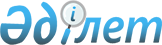 "2020-2022 жылдарға арналған Алтай қаласының бюджеті туралы" Алтай ауданының мәслихатының 2020 жылғы 5 қантардағы № 61/2-VI шешіміне өзгерістер мен толықтыру енгізу туралы
					
			Күшін жойған
			
			
		
					Шығыс Қазақстан облысы Алтай ауданы мәслихатының 2020 жылғы 2 шілдедегі № 69/17-VI шешімі. Шығыс Қазақстан облысының Әділет департаментінде 2020 жылғы 9 шілдеде № 7301 болып тіркелді. Күші жойылды - Шығыс Қазақстан облысы Алтай ауданы мәслихатының 2020 жылғы 25 желтоқсандағы № 77/2-VI шешімімен
      Ескерту. Күші жойылды - Шығыс Қазақстан облысы Алтай ауданы мәслихатының 25.12.2020 № 77/2-VI шешімімен (01.01.2021 бастап қолданысқа енгізіледі).

      ЗҚАИ-ның ескертпесі.

      Құжаттың мәтінінде түпнұсқаның пунктуациясы мен орфографиясы сақталған
      Қазақстан Республикасының 2008 жылғы 4 желтоқсандағы Бюджет кодексінің 106, 109 -1 баптарына, Қазақстан Республикасының 2001 жылғы 23 қаңтардағы "Қазақстан Республикасындағы жергілікті мемлекеттік басқару және өзін-өзі басқару туралы" Заңының 6-бабы 1-тармағының 1) тармақшасына, "2020-2022 жылдарға арналған Алтай ауданының аудандық бюджеті туралы" Алтай ауданының мәслихатының 2019 жылғы 27 желтоқсандағы № 60/2-VІ шешіміне өзгерістер енгізу туралы" Алтай ауданының мәслихатының 2020 жылғы 11 маусымдағы № 67/2-VІ шешіміне (нормативтік құқықтық актілерді мемлекеттік тіркеу Тізілімінде № 7219 тіркелген) сәйкес, Алтай ауданының мәслихаты ШЕШІМ ҚАБЫЛДАДЫ:
      1. "2020-2022 жылдарға арналған Алтай қаласының бюджеті туралы" Алтай ауданының мәслихатының 2020 жылғы 5 қантардағы № 61/2-VІ шешіміне (нормативтік құқықтық актілерді мемлекеттік тіркеу Тізілімінде № 6525 тіркелген, Қазақстан Республикасы нормативтік құқықтық актілерінің Эталондық бақылау банкінде электрондық түрде 2020 жылғы 17 қаңтарда жарияланған) мынадай өзгерістер мен толықтыру енгізілсін:
      1, 3-тармақтар келесі редакцияда жазылсын:
      "1. 2020-2022 жылдарға арналған Алтай қаласының бюджеті тиісінше 1, 2 және 3-қосымшаларға сәйкес, оның ішінде 2020 жылға мынадай көлемде бекітілсін:
      1) кірістер – 449480,0 мың теңге, соның ішінде:
      салықтық түсімдер – 302777,0 мың теңге;
      салықтық емес түсімдер – 4848,0 мың теңге;
      негізгі капиталды сатудан түсетін түсімдер – 0 теңге;
      трансферттер түсімі – 141855,0 мың теңге;
      2) шығындар – 680051,5 мың теңге;
      3) таза бюджеттік кредиттеу – 0 теңге, соның ішінде:
      бюджеттік кредиттер – 0 теңге;
      бюджеттік кредиттерді өтеу – 0 теңге;
      4) қаржы активтерімен операциялар бойынша сальдо – 0 теңге, соның ішінде:
      қаржы активтерін сатып алу – 0 теңге;
      мемлекеттің қаржы активтерін сатудан түсетін түсімдер – 0 теңге;
      5) бюджет тапшылығы (профициті) – -210571,5 мың теңге;
      6) бюджет тапшылығын қаржыландыру (профицитін пайдалану) – 210571,5 мың теңге, соның ішінде:
      қарыздар түсімі – 200354,0 теңге;
      қарыздарды өтеу – 0 теңге;
      бюджет қаражатының пайдаланылатын қалдықтары – 10217,5 мың теңге.";
      "3. 2020 жылға арналған Алтай қаласының бюджетінде 60000,0 мың теңге сомада облыстық бюджеттен нысаналы ағымдағы трансферттер көлемі қарастырылсын.";
      аталған шешім мынадай мазмұндағы 3-1-тармақпен толықтырылсын:
      "3-1. 2020 жылға арналған Алтай қаласының бюджетінде аудандық бюджеттен трансферттер көлемі 81855,0 мың теңге сомасында қарастырылсын.";
      аталған шешімнің 1-қосымшасы осы шешімнің қосымшасына сәйкес жаңа редакцияда жазылсын.
      2. Осы шешім 2020 жылғы 1 қаңтардан бастап қолданысқа енгізіледі. 2020 жылға арналған Алтай қаласының бюджеті
					© 2012. Қазақстан Республикасы Әділет министрлігінің «Қазақстан Республикасының Заңнама және құқықтық ақпарат институты» ШЖҚ РМК
				
      Сессия төрайымы 

С. Мангулова

      Алтай ауданының мәслихат хатшысы 

Л. Гречушникова
Алтай ауданының 
мәслихатының 2020 жылғы 
2 шілдедегі № 69/17-VI 
шешіміне қосымшаАлтай ауданының 
мәслихатының 2020 жылғы 
5 қаңтары № 61/2-VI 
шешіміне 1-қосымша
Санаты
Санаты
Санаты
Санаты
Сомасы (мың теңге)
Сыныбы
Сыныбы
Сыныбы
Сомасы (мың теңге)
Ішкі сыныбы
Ішкі сыныбы
Сомасы (мың теңге)
Кірістер атауы
Сомасы (мың теңге)
I. Кірістер
449480,0
1
Салықтық түсімдер
302777,0
01
Табыс салығы
50737,0
2
Жеке табыс салығы
50737,0
04
Меншiкке салынатын салықтар
249431,0
1
Мүлiкке салынатын салықтар
7371,0
3
Жер салығы
112740,0
4
Көлiк құралдарына салынатын салық
129320,0
05
Тауарларға, жұмыстарға және қызметтерге салынатын iшкi салықтар
2609,0
4
Кәсiпкерлiк және кәсiби қызметтi жүргiзгенi үшiн алынатын алымдар
2609,0
2
Салықтық емес түсiмдер
4848,0
01
Мемлекеттік меншіктен түсетін кірістер
4848,0
5
Мемлекет меншігіндегі мүлікті жалға беруден түсетін кірістер
4848,0
3
Негізгі капиталды сатудан түсетін түсімдер
0,0
4
Трансферттер түсімі
141855,0
02
Мемлекеттiк басқарудың жоғары тұрған органдарынан түсетiн трансферттер
141855,0
3
Аудандардың (облыстық маңызы бар қаланың) бюджетінен трансферттер
141855,0
Функционалдық топ
Функционалдық топ
Функционалдық топ
Функционалдық топ
Функционалдық топ
Сомасы (мың теңге)
Функциялдық кіші топ
Функциялдық кіші топ
Функциялдық кіші топ
Функциялдық кіші топ
Сомасы (мың теңге)
Бюджеттік бағдарламалардың әкімшісі
Бюджеттік бағдарламалардың әкімшісі
Бюджеттік бағдарламалардың әкімшісі
Сомасы (мың теңге)
Бағдарлама
Бағдарлама
Сомасы (мың теңге)
Шығындар атауы
Сомасы (мың теңге)
II. Шығындар
660051,5
01
Жалпы сипаттағы мемлекеттiк қызметтер
50831,0
1
Мемлекеттiк басқарудың жалпы функцияларын орындайтын өкiлдi, атқарушы және басқа органдар
50831,0
124
Аудандық маңызы бар қала, ауыл, кент, ауылдық округ әкімінің аппараты
50831,0
001
Аудандық маңызы бар қала, ауыл, кент, ауылдық округ әкімінің қызметін қамтамасыз ету жөніндегі қызметтер
47831,0
022
Мемлекеттік органның күрделі шығыстары
3000,0
07
Тұрғын үй-коммуналдық шаруашылық
189539,4
3
Елді-мекендерді көркейту
189539,4
124
Аудандық маңызы бар қала, ауыл, кент, ауылдық округ әкімінің аппараты
189539,4
008
Елді мекендердегі көшелерді жарықтандыру
31000,0
009
Елді мекендердің санитариясын қамтамасыз ету
63000,0
010
Жерлеу орындарын ұстау және туыстары жоқ адамдарды жерлеу
1500,0
011
Елді мекендерді абаттандыру мен көгалдандыру
94039,4
12
Көлiк және коммуникация
335369,4
1
Автомобиль көлiгi
335369,4
124
Аудандық маңызы бар қала, ауыл, кент, ауылдық округ әкімінің аппараты
335369,4
013
Аудандық маңызы бар қалаларда, ауылдарда, кенттерде, ауылдық округтерде автомобиль жолдарының жұмыс істеуін қамтамасыз ету
135015,4
045
Аудандық маңызы бар қалаларда, ауылдарда, кенттерде, ауылдық округтерде автомобиль жолдарын күрделі және орташа жөндеу
200354,0
15
Трансферттер
84311,7
1
Трансферттер
84311,7
124
Аудандық маңызы бар қала, ауыл, кент, ауылдық округ әкімінің аппараты
84311,7
043
Бюджеттік алып коюлар
84294,0
048
Пайдаланылмаған (толық пайдаланылмаған) нысаналы трансферттерді қайтару
17,7
ІІІ. Таза бюджеттік кредиттеу
0,0
Бюджеттік кредиттер
0,0
5
Бюджеттік кредиттерді өтеу
0,0
IV.Қаржы активтерімен операциялар бойынша сальдо
0,0
Қаржы активтерін сатып алу
0,0
6
Мемлекеттің қаржы активтерін сатудан түсетін түсімдер
0,0
V.Бюджет тапшылығы (профициті)
-210571,5
VI.Бюджет тапшылығын қаржыландыру (профицитін пайдалану)
210571,5
7
Қарыздар түсімі
200354,0
01
Мемлекеттік ішкі қарыздар
200354,0
2
Қарыз алу келісім-шарттары
200354,0
16
Қарыздарды өтеу
0,0
1
Қарыздарды өтеу
0,0
124
Аудандық маңызы бар қала, ауыл, кент, ауылдық округ әкімінің аппараты
0,0
056
Аудандық маңызы бар қала, ауыл, кент, ауылдық округ әкімі аппаратының жоғары тұрған бюджет алдындағы борышын өтеу
0,0
8
Бюджет қаражатының пайдаланылатын қалдықтары
10217,5
01
Бюджет қаражаты қалдықтары
10217,5
1
Бюджет қаражатының бос қалдықтары
10217,5